	KLJ 2023-12-18När ansökan är registrerad skapas en ny licens i SBF:s administrativa system LoTS. I LoTS kan licensen betalas, skrivas ut eller laddas ned. Se även www.sbf.se för manualer om LoTS samt information om övriga licensregler.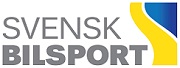 SVENSKA BILSPORTFÖRBUNDETBox 705 | 191 27 SOLLENTUNATelefon 08-626 33 00 | E-post licens@sbf.seANSÖKAN OCH ÄNDRING AVTÄVLINGSLICENSVänligen texta tydligt!Ankom SBFPersonnummer (10 siffror)Personnummer (10 siffror)Personnummer (10 siffror)Personnummer (10 siffror)Personnummer (10 siffror)Personnummer (10 siffror)Personnummer (10 siffror)Personnummer (10 siffror)Personnummer (10 siffror)Personnummer (10 siffror)Personnummer (10 siffror)Personnummer (10 siffror)Personnummer (10 siffror)Personnummer (10 siffror)Personnummer (10 siffror)Personnummer (10 siffror)Personnummer (10 siffror)Personnummer (10 siffror)Personnummer (10 siffror)Personnummer (10 siffror)Personnummer (10 siffror)Personnummer (10 siffror)EfternamnEfternamnEfternamnEfternamnEfternamnEfternamnEfternamnEfternamnEfternamnEfternamnEfternamnEfternamnEfternamnEfternamnEfternamnFörnamnFörnamnFörnamnFörnamnFörnamnFörnamnFörnamnFörnamnFörnamnFörnamnFörnamnFörnamnFörnamn--AdressAdressAdressAdressAdressAdressAdressAdressAdressAdressAdressAdressAdressAdressAdressAdressAdressAdressAdressAdressAdressAdressPostnummerPostnummerPostnummerPostnummerPostnummerPostnummerOrtOrtOrtOrtOrtOrtOrtOrtOrtOrtOrtOrtOrtOrtOrtNY  UPPKLASSNING  UTÖKNING  NY  UPPKLASSNING  UTÖKNING  NY  UPPKLASSNING  UTÖKNING  NY  UPPKLASSNING  UTÖKNING  NY  UPPKLASSNING  UTÖKNING  NY  UPPKLASSNING  UTÖKNING  NY  UPPKLASSNING  UTÖKNING  NY  UPPKLASSNING  UTÖKNING  NY  UPPKLASSNING  UTÖKNING  NY  UPPKLASSNING  UTÖKNING  NY  UPPKLASSNING  UTÖKNING  NY  UPPKLASSNING  UTÖKNING  NY  UPPKLASSNING  UTÖKNING  NY  UPPKLASSNING  UTÖKNING  Förening (Klubb)Förening (Klubb)Förening (Klubb)Förening (Klubb)Förening (Klubb)Förening (Klubb)Förening (Klubb)Förening (Klubb)Förening (Klubb)Förening (Klubb)Förening (Klubb)Förening (Klubb)Förening (Klubb)Förening (Klubb)Förening (Klubb)Förening (Klubb)Förening (Klubb)Förening (Klubb)Förening (Klubb)Förening (Klubb)Förening (Klubb)Förening (Klubb)NationalitetNationalitetNationalitetNationalitetNationalitetNationalitetNationalitetNationalitetNationalitetNationalitetNationalitetNationalitetNationalitetNationalitetNationalitetNY  UPPKLASSNING  UTÖKNING  NY  UPPKLASSNING  UTÖKNING  NY  UPPKLASSNING  UTÖKNING  NY  UPPKLASSNING  UTÖKNING  NY  UPPKLASSNING  UTÖKNING  NY  UPPKLASSNING  UTÖKNING  NY  UPPKLASSNING  UTÖKNING  NY  UPPKLASSNING  UTÖKNING  NY  UPPKLASSNING  UTÖKNING  NY  UPPKLASSNING  UTÖKNING  NY  UPPKLASSNING  UTÖKNING  NY  UPPKLASSNING  UTÖKNING  NY  UPPKLASSNING  UTÖKNING  NY  UPPKLASSNING  UTÖKNING  Telefon / Mobiltelefon (dagtid)Telefon / Mobiltelefon (dagtid)Telefon / Mobiltelefon (dagtid)Telefon / Mobiltelefon (dagtid)Telefon / Mobiltelefon (dagtid)Telefon / Mobiltelefon (dagtid)Telefon / Mobiltelefon (dagtid)Telefon / Mobiltelefon (dagtid)Telefon / Mobiltelefon (dagtid)Telefon / Mobiltelefon (dagtid)Telefon / Mobiltelefon (dagtid)Telefon / Mobiltelefon (dagtid)Telefon / Mobiltelefon (dagtid)Telefon / Mobiltelefon (dagtid)Telefon / Mobiltelefon (dagtid)Telefon / Mobiltelefon (dagtid)Telefon / Mobiltelefon (dagtid)Telefon / Mobiltelefon (dagtid)Telefon / Mobiltelefon (dagtid)Telefon / Mobiltelefon (dagtid)Telefon / Mobiltelefon (dagtid)Telefon / Mobiltelefon (dagtid)Telefon / Mobiltelefon (dagtid)Telefon / Mobiltelefon (dagtid)Telefon / Mobiltelefon (dagtid)Telefon / Mobiltelefon (dagtid)Telefon / Mobiltelefon (dagtid)Telefon / Mobiltelefon (dagtid)Telefon / Mobiltelefon (dagtid)Telefon / Mobiltelefon (dagtid)Telefon / Mobiltelefon (dagtid)Telefon / Mobiltelefon (dagtid)Telefon / Mobiltelefon (dagtid)Telefon / Mobiltelefon (dagtid)Telefon / Mobiltelefon (dagtid)Jag söker licens för år:Jag söker licens för år:Jag söker licens för år:Jag söker licens för år:Jag söker licens för år:Jag söker licens för år:Jag söker licens för år:Jag söker licens för år:NY  UPPKLASSNING  UTÖKNING  NY  UPPKLASSNING  UTÖKNING  NY  UPPKLASSNING  UTÖKNING  NY  UPPKLASSNING  UTÖKNING  NY  UPPKLASSNING  UTÖKNING  NY  UPPKLASSNING  UTÖKNING  NY  UPPKLASSNING  UTÖKNING  NY  UPPKLASSNING  UTÖKNING  NY  UPPKLASSNING  UTÖKNING  NY  UPPKLASSNING  UTÖKNING  NY  UPPKLASSNING  UTÖKNING  NY  UPPKLASSNING  UTÖKNING  NY  UPPKLASSNING  UTÖKNING  NY  UPPKLASSNING  UTÖKNING  E-postadress (ett tecken per fält, om adressen inte ryms i fälten nedan, skriv ned adressen TYDLIGT på ett separat papper och bifoga tillsammans med blanketten)E-postadress (ett tecken per fält, om adressen inte ryms i fälten nedan, skriv ned adressen TYDLIGT på ett separat papper och bifoga tillsammans med blanketten)E-postadress (ett tecken per fält, om adressen inte ryms i fälten nedan, skriv ned adressen TYDLIGT på ett separat papper och bifoga tillsammans med blanketten)E-postadress (ett tecken per fält, om adressen inte ryms i fälten nedan, skriv ned adressen TYDLIGT på ett separat papper och bifoga tillsammans med blanketten)E-postadress (ett tecken per fält, om adressen inte ryms i fälten nedan, skriv ned adressen TYDLIGT på ett separat papper och bifoga tillsammans med blanketten)E-postadress (ett tecken per fält, om adressen inte ryms i fälten nedan, skriv ned adressen TYDLIGT på ett separat papper och bifoga tillsammans med blanketten)E-postadress (ett tecken per fält, om adressen inte ryms i fälten nedan, skriv ned adressen TYDLIGT på ett separat papper och bifoga tillsammans med blanketten)E-postadress (ett tecken per fält, om adressen inte ryms i fälten nedan, skriv ned adressen TYDLIGT på ett separat papper och bifoga tillsammans med blanketten)E-postadress (ett tecken per fält, om adressen inte ryms i fälten nedan, skriv ned adressen TYDLIGT på ett separat papper och bifoga tillsammans med blanketten)E-postadress (ett tecken per fält, om adressen inte ryms i fälten nedan, skriv ned adressen TYDLIGT på ett separat papper och bifoga tillsammans med blanketten)E-postadress (ett tecken per fält, om adressen inte ryms i fälten nedan, skriv ned adressen TYDLIGT på ett separat papper och bifoga tillsammans med blanketten)E-postadress (ett tecken per fält, om adressen inte ryms i fälten nedan, skriv ned adressen TYDLIGT på ett separat papper och bifoga tillsammans med blanketten)E-postadress (ett tecken per fält, om adressen inte ryms i fälten nedan, skriv ned adressen TYDLIGT på ett separat papper och bifoga tillsammans med blanketten)E-postadress (ett tecken per fält, om adressen inte ryms i fälten nedan, skriv ned adressen TYDLIGT på ett separat papper och bifoga tillsammans med blanketten)E-postadress (ett tecken per fält, om adressen inte ryms i fälten nedan, skriv ned adressen TYDLIGT på ett separat papper och bifoga tillsammans med blanketten)E-postadress (ett tecken per fält, om adressen inte ryms i fälten nedan, skriv ned adressen TYDLIGT på ett separat papper och bifoga tillsammans med blanketten)E-postadress (ett tecken per fält, om adressen inte ryms i fälten nedan, skriv ned adressen TYDLIGT på ett separat papper och bifoga tillsammans med blanketten)E-postadress (ett tecken per fält, om adressen inte ryms i fälten nedan, skriv ned adressen TYDLIGT på ett separat papper och bifoga tillsammans med blanketten)E-postadress (ett tecken per fält, om adressen inte ryms i fälten nedan, skriv ned adressen TYDLIGT på ett separat papper och bifoga tillsammans med blanketten)E-postadress (ett tecken per fält, om adressen inte ryms i fälten nedan, skriv ned adressen TYDLIGT på ett separat papper och bifoga tillsammans med blanketten)E-postadress (ett tecken per fält, om adressen inte ryms i fälten nedan, skriv ned adressen TYDLIGT på ett separat papper och bifoga tillsammans med blanketten)E-postadress (ett tecken per fält, om adressen inte ryms i fälten nedan, skriv ned adressen TYDLIGT på ett separat papper och bifoga tillsammans med blanketten)E-postadress (ett tecken per fält, om adressen inte ryms i fälten nedan, skriv ned adressen TYDLIGT på ett separat papper och bifoga tillsammans med blanketten)E-postadress (ett tecken per fält, om adressen inte ryms i fälten nedan, skriv ned adressen TYDLIGT på ett separat papper och bifoga tillsammans med blanketten)E-postadress (ett tecken per fält, om adressen inte ryms i fälten nedan, skriv ned adressen TYDLIGT på ett separat papper och bifoga tillsammans med blanketten)E-postadress (ett tecken per fält, om adressen inte ryms i fälten nedan, skriv ned adressen TYDLIGT på ett separat papper och bifoga tillsammans med blanketten)E-postadress (ett tecken per fält, om adressen inte ryms i fälten nedan, skriv ned adressen TYDLIGT på ett separat papper och bifoga tillsammans med blanketten)E-postadress (ett tecken per fält, om adressen inte ryms i fälten nedan, skriv ned adressen TYDLIGT på ett separat papper och bifoga tillsammans med blanketten)E-postadress (ett tecken per fält, om adressen inte ryms i fälten nedan, skriv ned adressen TYDLIGT på ett separat papper och bifoga tillsammans med blanketten)E-postadress (ett tecken per fält, om adressen inte ryms i fälten nedan, skriv ned adressen TYDLIGT på ett separat papper och bifoga tillsammans med blanketten)E-postadress (ett tecken per fält, om adressen inte ryms i fälten nedan, skriv ned adressen TYDLIGT på ett separat papper och bifoga tillsammans med blanketten)E-postadress (ett tecken per fält, om adressen inte ryms i fälten nedan, skriv ned adressen TYDLIGT på ett separat papper och bifoga tillsammans med blanketten)E-postadress (ett tecken per fält, om adressen inte ryms i fälten nedan, skriv ned adressen TYDLIGT på ett separat papper och bifoga tillsammans med blanketten)E-postadress (ett tecken per fält, om adressen inte ryms i fälten nedan, skriv ned adressen TYDLIGT på ett separat papper och bifoga tillsammans med blanketten)E-postadress (ett tecken per fält, om adressen inte ryms i fälten nedan, skriv ned adressen TYDLIGT på ett separat papper och bifoga tillsammans med blanketten)E-postadress (ett tecken per fält, om adressen inte ryms i fälten nedan, skriv ned adressen TYDLIGT på ett separat papper och bifoga tillsammans med blanketten)E-postadress (ett tecken per fält, om adressen inte ryms i fälten nedan, skriv ned adressen TYDLIGT på ett separat papper och bifoga tillsammans med blanketten)E-postadress (ett tecken per fält, om adressen inte ryms i fälten nedan, skriv ned adressen TYDLIGT på ett separat papper och bifoga tillsammans med blanketten)E-postadress (ett tecken per fält, om adressen inte ryms i fälten nedan, skriv ned adressen TYDLIGT på ett separat papper och bifoga tillsammans med blanketten)E-postadress (ett tecken per fält, om adressen inte ryms i fälten nedan, skriv ned adressen TYDLIGT på ett separat papper och bifoga tillsammans med blanketten)E-postadress (ett tecken per fält, om adressen inte ryms i fälten nedan, skriv ned adressen TYDLIGT på ett separat papper och bifoga tillsammans med blanketten)E-postadress (ett tecken per fält, om adressen inte ryms i fälten nedan, skriv ned adressen TYDLIGT på ett separat papper och bifoga tillsammans med blanketten)E-postadress (ett tecken per fält, om adressen inte ryms i fälten nedan, skriv ned adressen TYDLIGT på ett separat papper och bifoga tillsammans med blanketten)E-postadress (ett tecken per fält, om adressen inte ryms i fälten nedan, skriv ned adressen TYDLIGT på ett separat papper och bifoga tillsammans med blanketten)E-postadress (ett tecken per fält, om adressen inte ryms i fälten nedan, skriv ned adressen TYDLIGT på ett separat papper och bifoga tillsammans med blanketten)E-postadress (ett tecken per fält, om adressen inte ryms i fälten nedan, skriv ned adressen TYDLIGT på ett separat papper och bifoga tillsammans med blanketten)E-postadress (ett tecken per fält, om adressen inte ryms i fälten nedan, skriv ned adressen TYDLIGT på ett separat papper och bifoga tillsammans med blanketten)E-postadress (ett tecken per fält, om adressen inte ryms i fälten nedan, skriv ned adressen TYDLIGT på ett separat papper och bifoga tillsammans med blanketten)E-postadress (ett tecken per fält, om adressen inte ryms i fälten nedan, skriv ned adressen TYDLIGT på ett separat papper och bifoga tillsammans med blanketten)E-postadress (ett tecken per fält, om adressen inte ryms i fälten nedan, skriv ned adressen TYDLIGT på ett separat papper och bifoga tillsammans med blanketten)OrtDatumSökandes namnteckningMålsmans namnteckning för omyndig sökandeLicenstypDebNatJunABCLicenstypDebNatJunABCBilcrossRacingBilorienteringRadiostyrd BilsportBilorientering - KartläsareRallyCrosskartRally - KartläsareDriftingRally - Co-driverEnkel BilsportRallycrossEsportRegularityFolkraceRegularity KartläsareKartingTime AttackOffroadOffroad - Co-pilotDragracingKryssa i den beteckning som motsvarar din bilklass (se regelboken)Kryssa i den beteckning som motsvarar din bilklass (se regelboken)Kryssa i den beteckning som motsvarar din bilklass (se regelboken)Kryssa i den beteckning som motsvarar din bilklass (se regelboken)Kryssa i den beteckning som motsvarar din bilklass (se regelboken)Kryssa i den beteckning som motsvarar din bilklass (se regelboken)Kryssa i den beteckning som motsvarar din bilklass (se regelboken)Kryssa i den beteckning som motsvarar din bilklass (se regelboken)Kryssa i den beteckning som motsvarar din bilklass (se regelboken)Kryssa i den beteckning som motsvarar din bilklass (se regelboken)Kryssa i den beteckning som motsvarar din bilklass (se regelboken)Dragracing J       J15       J16       J16S       J16SC       A4, B4       A3, B3       A3,B3+Med. J       J15       J16       J16S       J16SC       A4, B4       A3, B3       A3,B3+Med. J       J15       J16       J16S       J16SC       A4, B4       A3, B3       A3,B3+Med. J       J15       J16       J16S       J16SC       A4, B4       A3, B3       A3,B3+Med. J       J15       J16       J16S       J16SC       A4, B4       A3, B3       A3,B3+Med. J       J15       J16       J16S       J16SC       A4, B4       A3, B3       A3,B3+Med. J       J15       J16       J16S       J16SC       A4, B4       A3, B3       A3,B3+Med. J       J15       J16       J16S       J16SC       A4, B4       A3, B3       A3,B3+Med. J       J15       J16       J16S       J16SC       A4, B4       A3, B3       A3,B3+Med. J       J15       J16       J16S       J16SC       A4, B4       A3, B3       A3,B3+Med. J       J15       J16       J16S       J16SC       A4, B4       A3, B3       A3,B3+Med.UTBILDNINGIFYLLS ALLTID AV KLUBBEN  (D.v.s. den klubb du tävlar för)Folkrace:   Träning 1  Träning 2Karting:   Steg 1   Steg 2   Steg 3	  Registrerad i IdrottOnline	Sign. ………………………….………..  Klubbtillhörighet	Sign. ………………………….………..  Uppklassning kontrollerad	Sign. ………………………..………...  Identitet kontrollerat                 	Sign. …………………………………..	(Körkort när så krävs)  Giltig LABC-kurs	 Sign. ………………………….……...  (förare, co-driver och kartläsare i rally)  Teoretisk utbildning genomförd: ……...... / …….…..   20………….... Uppkörning genomförd: 	……...... / …….…..   20…………....………………………………………………………………………………………………..…………………………………………………………………………………………..………………Utbildningsansvarig (signatur + stämpel eller namnförtydligande)  Registrerad i IdrottOnline	Sign. ………………………….………..  Klubbtillhörighet	Sign. ………………………….………..  Uppklassning kontrollerad	Sign. ………………………..………...  Identitet kontrollerat                 	Sign. …………………………………..	(Körkort när så krävs)  Giltig LABC-kurs	 Sign. ………………………….……...  (förare, co-driver och kartläsare i rally)  Teoretisk utbildning genomförd: ……...... / …….…..   20………….... Uppkörning genomförd: 	……...... / …….…..   20…………....………………………………………………………………………………………………..…………………………………………………………………………………………..………………Utbildningsansvarig (signatur + stämpel eller namnförtydligande)  Registrerad i IdrottOnline	Sign. ………………………….………..  Klubbtillhörighet	Sign. ………………………….………..  Uppklassning kontrollerad	Sign. ………………………..………...  Identitet kontrollerat                 	Sign. …………………………………..	(Körkort när så krävs)  Giltig LABC-kurs	 Sign. ………………………….……...  (förare, co-driver och kartläsare i rally)  Debutanttävling genomförd: 	……...... / …….…..   20…………....Tävlingens namn: ………………..………….…………………………………………………………………………………………………….………………..………………..………..…………………………………………………………………..……………………....………..Tävlingsledare/Domare/Utbildningsansvarig (signatur + stämpel eller namnförtydligande)…………………………………………………………………………………………………Stämpel eller namnförtydligande(endast styrelsemedlem i klubben har behörighet att skriva under) Debutanttävling genomförd: 	……...... / …….…..   20…………....Tävlingens namn: ………………..………….…………………………………………………………………………………………………….………………..………………..………..…………………………………………………………………..……………………....………..Tävlingsledare/Domare/Utbildningsansvarig (signatur + stämpel eller namnförtydligande) Debutanttävling genomförd: 	……...... / …….…..   20…………....Tävlingens namn: ………………..………….…………………………………………………………………………………………………….………………..………………..………..…………………………………………………………………..……………………....………..Tävlingsledare/Domare/Utbildningsansvarig (signatur + stämpel eller namnförtydligande)